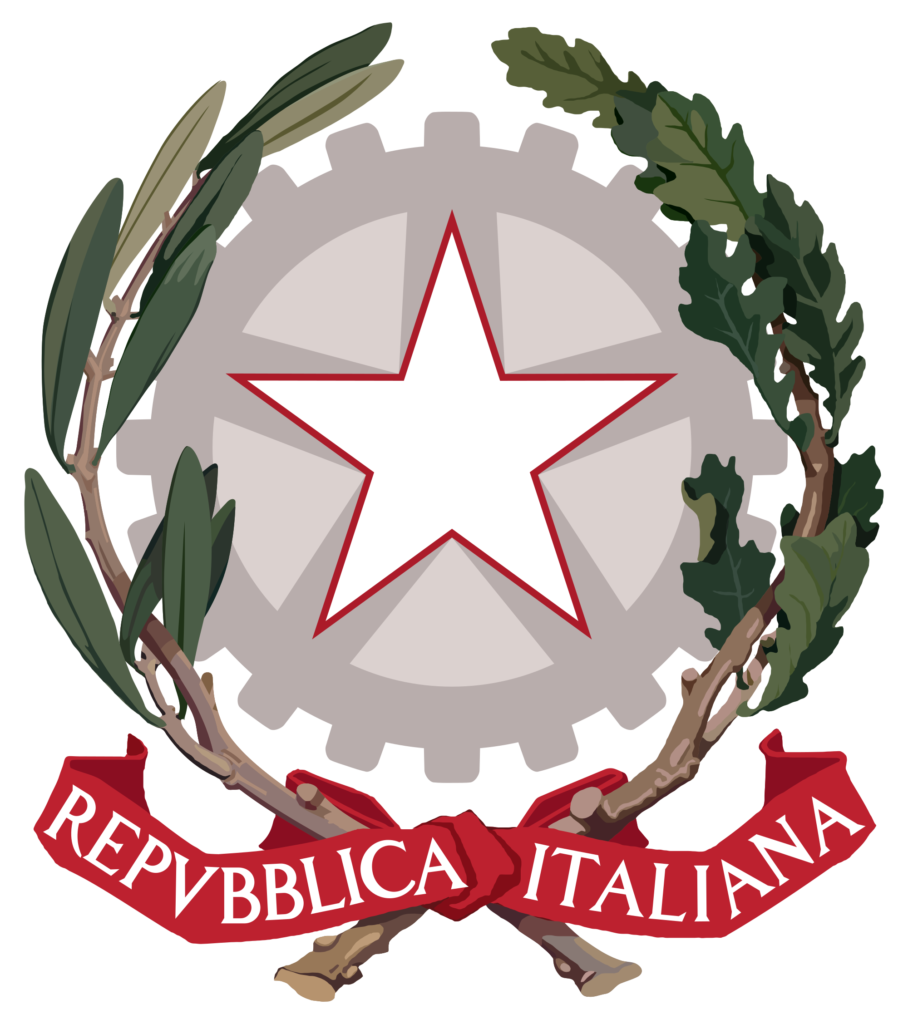 MINISTERO DELL’ISTRUZIONEUFFICIO SCOLASTICO REGIONALE PER IL LAZIO  ISTITUTO COMPRENSIVO STATALE - MONTELIBRETTIRMIC8AW00A - P.zza della Repubblica 21 - 00010 Montelibretti  0774/608018  fax 0774/609616Mod. 2    ore eccedenti prestate in sostituzione dei colleghi assentiSOSTITUZIONE DOCENTI ASSENTISCUOLA SECONDARIA DI PRIMO GRADO      ___________________________________________________	 anno scolastico_________________        Data_____________________				               Il Docente   _______________________________________________DOCENTE ASSENTEMATERIAORECLASSEDOCENTE SUPPLENTEFIRMA